06.11.2020 r.klasa – II tlp, nauczyciel – Arkadiusz Załęski,  przedmiot – magazyny przyprodukcyjne,  temat – „Magazynowa infrastruktura transportowa – ciąg dalszy” Drodzy uczniowie! Proszę zapoznać się z zamieszczoną poniżej notatką. Proszę przepisać notatkę do zeszytu (ewentualnie wydrukować i wkleić). W razie wątpliwości, niejasności, ewentualnych pytań proszę kontaktować się ze mną za pomocą skrzynki e-mail: minorsam@interia.pl .                                                       Pozdrawiam i życzę owocnej pracy. Arkadiusz Załęski.Biorąc pod uwagę konstrukcję środków transportu, można je podzielić na:urządzenia transportowe (dźwignice, przenośniki, ładowarki, manipulatory, wózki, które ze względu na rodzaj napędu można podzielić na: ręczne, zmechanizowane, doczepne),urządzenia pomocnicze (kontenery, palety, pojemniki, podajniki palet, zawiesia).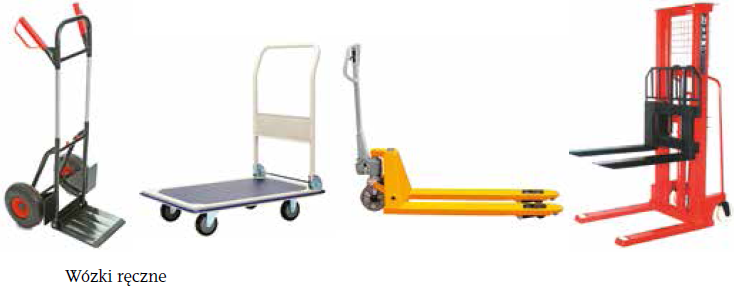 Wózki zmechanizowane dzieli się na:	specjalizowane – przystosowane do przemieszczania określonych typów ładunków;platformy nadładowne – przeznaczone do przewożenia ładunków, których powierzchnię ładunkową stanowi płyta lub platforma;podnoszące;ciągnikowe – wózki jezdniowe z przymocowanym złączem zaczepowym;pchające – z przymocowaną płytą sprężystą.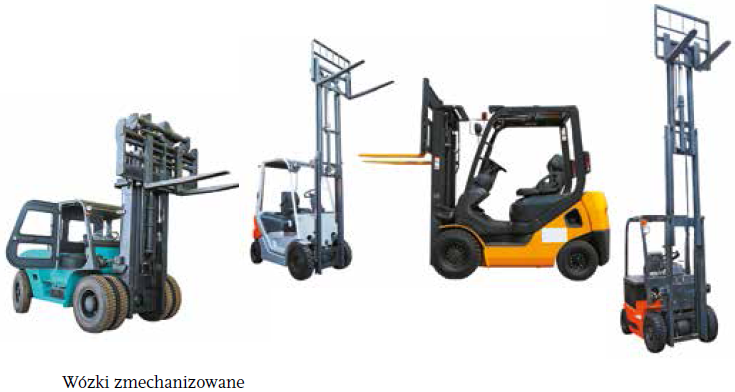 